KATA PENGANTAR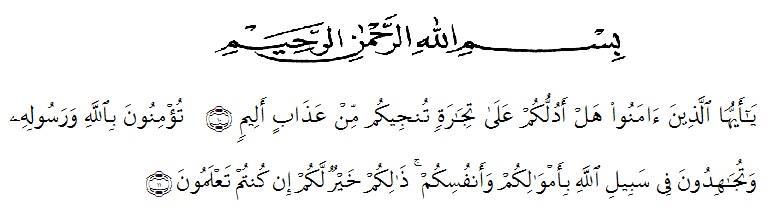 Artinya: “Hai orang-orang yang beriman, sukakah kamu Aku tunjukkan suatuperniagaan yang dapat menyelamatkan kamu dari azab yang pedih? (Yaitu) kamu beriman kepada Allah dan Rasul-Nya dan berjihad di jalan Allah dengan harta dan jiwamu. Itulah yang lebih baik bagimu jika kamu mengetahuinya”. (As-Saff 10-11).Puji dan syukur penyusun  ucapkan kehadirat Allah SWT yang telah memberikan rahmat dan karunia-Nya kepada kita semua terutama kepada penyusun. dan sholawat beriring salam disampaikan kepada Nabi Muhammad SAW, sehingga penyusun dapat menyelesaikan Proposal ini. Penulisan Proposal ini diajukan untuk memenuhi salah satu syarat untuk memperoleh gelar Sarjana Ekonomi pada Program Studi Manajemen Fakultas Ekonomi Universitas Muslim Nusantara Al Washliyah. Judul yang penyusun ajukan adalah: “Pengaruh Promosi Berbasis Sosial Media Dan Potongan Harga Terhadap Keputusan Pembelian Pada Alfamart W418 Desa Bandar Setia”.Dalam menyusun dan penulisan proposal ini penyusun tidak lepas dari bimbingan, bantuan dan pengarahan dari berbagai pihak, penyusun  mengucapkan rasa hormat dan terima kasih kepada semua pihak yang telah membantu dalam pembuatan proposal ini, untuk itu penyusun berterima kasih kepada:Teristimewa kepada kedua Orang Tua tercinta, Ayahanda Alm. Ali Rahman dan Ibunda Asmija tercinta beserta keluarga, terima kasih atas semangatnya, do’a tulusnya dan juga memberikan curahan kasih sayang dan perhatian, pengorbanan, bimbingan serta do’a yang tulus sehingga penyusun mempunyai semangat dan kemauan yang keras dan bertanggung jawab dengan  memberikan dukungan dari awal perkuliahan sampai dengan detik detik menyelesaikan Program Strata 1 yaitu dalam meraih Sarjana Manajemen (SM).Bapak. Dr. KRT. Hardi Mulyono Surbakti, SE., MA selaku Rektor Universitas Muslim Nusantara Al-Washliyah MedanIbu Dr. Anggia Sari Lubis, SE., M.Si selaku Dekan Fakultas Ekonomi Universitas Muslim Nusantara Al-Washliyah MedanBapak Toni Hidayat, SE., M.Si selaku Ketua Program Studi Ekonomi Universitas Muslim Nusantara Al-Washliyah Medan.Kepada seluruh Bapak/Ibu dosen Universitas Muslim Nusantara Al-Washliyah Medan yang telah memberikan ilmu yang bermanfaat bagi pengembangan wawasan keilmuan selama mengikuti perkuliahan dan penulisan proposal ini.Bapak Dr. Muhammad Hilman Fikri, SE., MM  selaku Dosen Pembimbing proposal yang setia dan selalu sabar serta meluangkan waktunya  ditengah banyaknya kegiatan kegiatan dikampus untuk membimbing dan mengarahkan penyusun dalam pembuatan proposal ini. Seluruh Rekan Rekan kerja di Alfamart W418, desa Bandar Setia yang sudah kiranya memaklumi atas kurang fokusnya saya terhadap pekerjaan saya selama mengerjakan Proposal ini.Teman saya : Nazly Maza Utama S, Nanda Tri Nadia yang memberikan dukungan, ide-ide dan informasi yang dibutuhkan.Dengan rendah hati penyusun menyadari bahwa Proposal ini masih jauh dari sempurna, karena itu penyusun mohon maaf atas segala kesalahan dan hal-hal yang kurang berkenan di hati pembaca. Kritik dan saran yang membangun sangat penyusun harapkan demi kesempurnaan proposal ini. Akhir kata penyusun ucapkan terimakasih dan semoga proposal ini dapat bermanfaat bagi kita semua.Wassalamu’alaikum Warahmatullahi wabarakatuh.Medan,    Agustus 2022Penyusun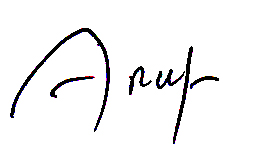 ANDI RAHMANNPM: 173114305